街頭歩行訓練歩行配置図対象園児　　　名が　　　名ずつ　　　グループに分かれて歩く。　　保護者参加　有　・　無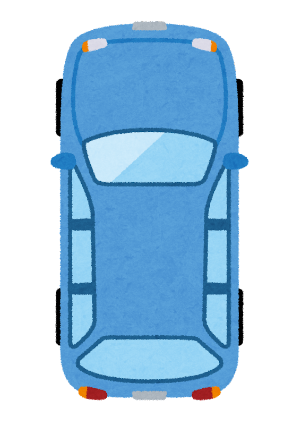 